10. Mokinio veiklos lapas Augalų miltligės sukėlėjo nustatymas1. Tyrimo tikslas2. Hipotezė 3. Tyrimo priemonės4. Veiklos eiga  4.1 Apžiūrėkite miltligės pažeistus lapus lupa ir skaitmeniniu mikroskopu. Matomus požymius aprašykite. 4.2 Adatėle nuo lapo paviršiaus nuimkite pilkšvą apnašą, juodos spalvos darinių ir pasigaminkite preparatą. Preparatą tyrinėkite pro mikroskopą. Matomą vaizdą pavaizduokite biologiniu piešiniu. Remdamiesi tyrimo rezultatais, Augalų ligų sukėlėjų pažinimo vadovu (žr. Priedą) ir kita informacija, piešinyje sužymėkite ir įvardykite matomas struktūras.Vieta biologiniam piešiniui: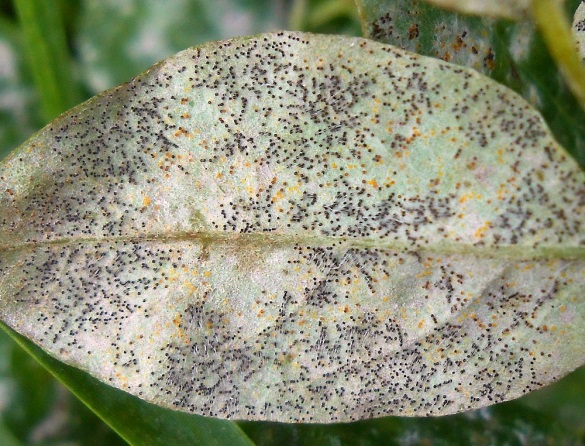 5. Tyrimo rezultatų analizė5.1. Įvardykite miltligės sukėlėją (ar sukėlėjus), kuris apsigyveno ant tirtų lapų.5.2. Argumentuokite, pagal kuriuos požymius atpažinote ant tirtų lapų augančius organizmus.6. Tyrimo išvada 7. Įsivertinimas8. Papildomos užduotysApibūdinkite bent du būdus, kaip želdiniuose galima išvengti šio sukėlėjo.